Прокуратура Куйбышевского района г. Самары разъясняет: 
«О новых требованиях к размещению объектов дорожного сервиса» 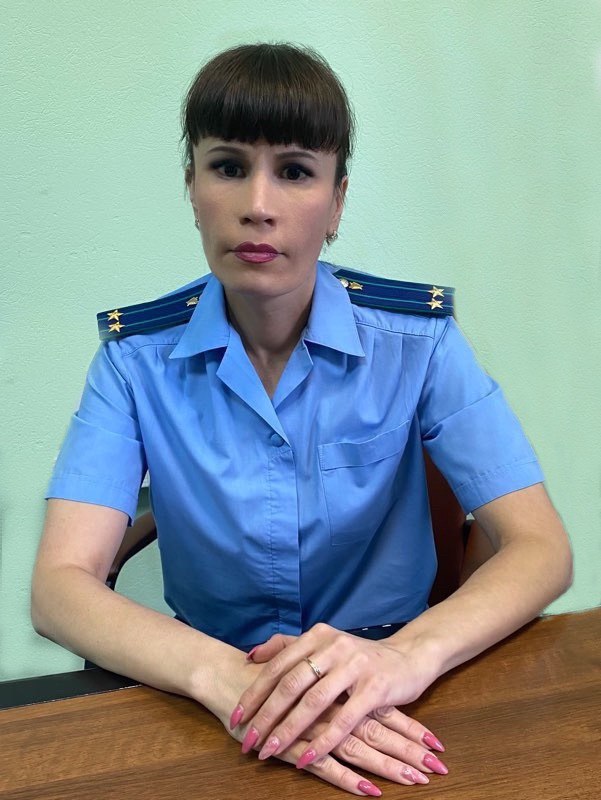 Комментирует данную ситуацию заместитель прокурор Куйбышевского района г. Самары Ольга Петина.Постановлением Правительства РФ от 28 октября 2020 г. № 1753 установлены минимально необходимые для обслуживания участников дорожного движения требования к обеспеченности автомобильных дорог общего пользования федерального, регионального или межмуниципального, местного значения объектами дорожного сервиса, размещаемыми в границах полос отвода автомобильных дорог, а также требования к перечню минимально необходимых услуг, оказываемых на таких объектах дорожного сервиса.Например, на автомагистралях и скоростных дорогах пункты общепита должны размещаться каждые 100 км, заправки - каждые 50 км., станции технического обслуживания - каждые 150 км.Пересмотрены требования к мотелям и кемпингам.Постановление вступает в силу с 1 января 2021 г. и действует 6 лет